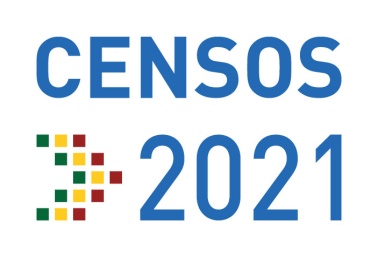 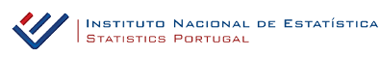 FormulárioProcesso de consulta relativo à proposta de conteúdo dos Censos 2021 Recolha de contributos Processo de consulta relativo à proposta de conteúdo dos Censos 2021 Recolha de contributos IdentificaçãoIdentificaçãoNome:Organização: (se aplicável)Email:Telefone: Proposta de conteúdo a observar nos Censos 2021Proposta de conteúdo a observar nos Censos 2021Considera que a proposta de conteúdo a observar nos Censos 2021 permite responder às necessidades de informação censitária para o conjunto da Sociedade?          Sim        Não. Se assinalou esta opção, identifique no ponto seguinte as temáticas que considera relevantes para                inclusão nos Censos 2021. Considera que a proposta de conteúdo a observar nos Censos 2021 permite responder às necessidades de informação censitária para o conjunto da Sociedade?          Sim        Não. Se assinalou esta opção, identifique no ponto seguinte as temáticas que considera relevantes para                inclusão nos Censos 2021. Identificação de áreas temáticas a incluir nos Censos 2021Identificação de áreas temáticas a incluir nos Censos 2021Tenha em consideração que esta é uma operação estatística complexa e de grande dimensão, que abrange todo o parque habitacional e toda a população residente em Portugal, pelo que existem algumas limitações no tipo de temáticas a observar.As temáticas a incluir nas áreas da habitação e da população devem ser identificadas por ordem de prioridade (até um máximo de 2 por área).As temáticas propostas devem ser fundamentadas, de forma a possibilitar uma avaliação informada das mesmas, que apoie o processo de seleção dos tópicos a observar nos Censos 2021.Todas as propostas, se devidamente identificadas, serão analisadas pelo INE tendo em consideração critérios de pertinência, relevância, operacionalidade, custos e carga estatística. Tenha em consideração que esta é uma operação estatística complexa e de grande dimensão, que abrange todo o parque habitacional e toda a população residente em Portugal, pelo que existem algumas limitações no tipo de temáticas a observar.As temáticas a incluir nas áreas da habitação e da população devem ser identificadas por ordem de prioridade (até um máximo de 2 por área).As temáticas propostas devem ser fundamentadas, de forma a possibilitar uma avaliação informada das mesmas, que apoie o processo de seleção dos tópicos a observar nos Censos 2021.Todas as propostas, se devidamente identificadas, serão analisadas pelo INE tendo em consideração critérios de pertinência, relevância, operacionalidade, custos e carga estatística. Identificação de áreas temáticas a incluir nos Censos 2021 Identificação de áreas temáticas a incluir nos Censos 2021 Temáticas relativas à Habitação Tópico 1:Temáticas relativas à Habitação Fundamentação:Temáticas relativas à Habitação Tópico 2:Temáticas relativas à Habitação  Fundamentação:Temáticas relativas à PopulaçãoTópico 1:Temáticas relativas à PopulaçãoFundamentação:Temáticas relativas à PopulaçãoTópico 2:Temáticas relativas à População Fundamentação:As sugestões e comentários devem ser enviados até 10 de setembro de 2018 para censos2021.consulta@ine.pt Obrigado pela participaçãoAs sugestões e comentários devem ser enviados até 10 de setembro de 2018 para censos2021.consulta@ine.pt Obrigado pela participação